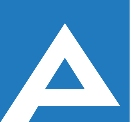 Agenţia Naţională pentru Ocuparea Forţei de MuncăCOMISIA DE CONCURS Lista candidaţilor care au promovat concursul pentru ocuparea funcţiilor publice vacante (03.02.2023)  Nr. d/oNume, PrenumeLocul pe care s-a plasat candidatulSpecialist principal,   Secția Ocuparea Forței de Muncă LeovaSpecialist principal,   Secția Ocuparea Forței de Muncă LeovaSpecialist principal,   Secția Ocuparea Forței de Muncă Leova1.Șaufert Vera I